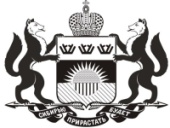 Департамент образования и наукиТюменской областиГосударственное автономное профессиональное образовательное учреждение     Тюменской области«Тобольский многопрофильный техникум»г. Тобольск,626156ул. Гагарина 22, п. Сумкинотел./факс 8(3456)348010;348011 E-mail: tmt.priemnaya@tmt72.ru WWW.TMT72.ru    №  НАПРАВЛЕНИЕ НА ПРАКТИКУАдминистрация ГАПОУ ТО «Тобольский многопрофильный техникум» направляет Вам студента _____ курса очной формы обучения по программе   подготовки специалистов среднего звена по специальности   ______________________________________________________________________                           ___________________________                                        Ф.И.Одля прохождения производственной практики в период с ______________ по ___________________   По окончанию практики просим выдать обучающимся официальный отзыв (характеристику) с оценкой их работы, подписанный руководителем организации и заверенный печатью.Директор                                                     С.А.Поляков  Исполнитель: Смирных Марина Геннадьевна тел.:  8(3456)348010